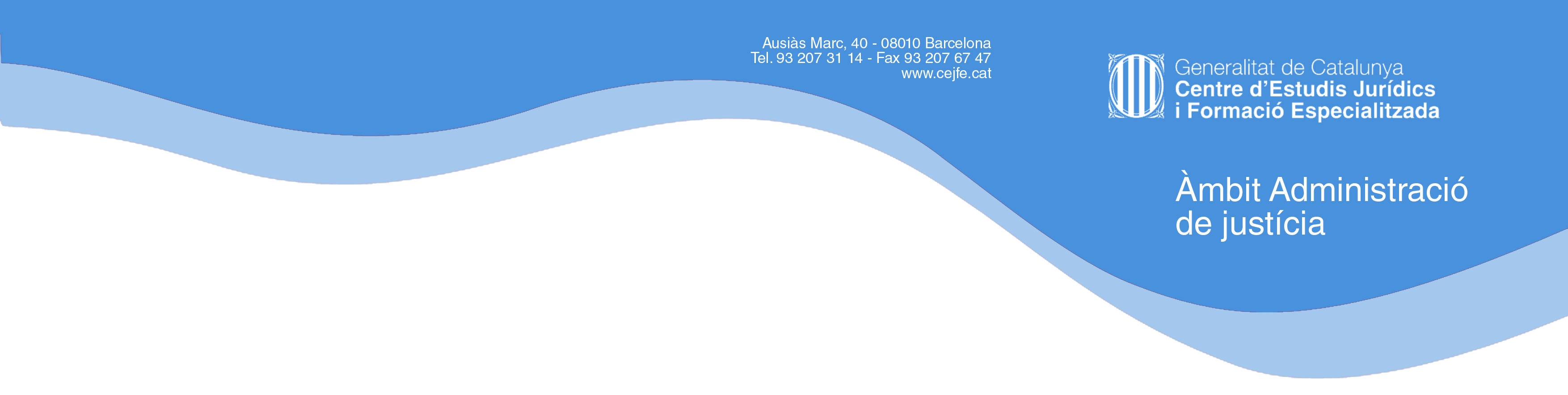 Espais d’ActualitatCicle de conferènciessobre justícia i societat





Espais d’ActualitatCicle de conferènciessobre justícia i societatBalanç d’un any de la segona oportunitat de la persona física no empresàriaInnovant el sistema de justícia: la mediació  Barcelona   9 de novembre de 2016Barcelona15 d’octubre de 2014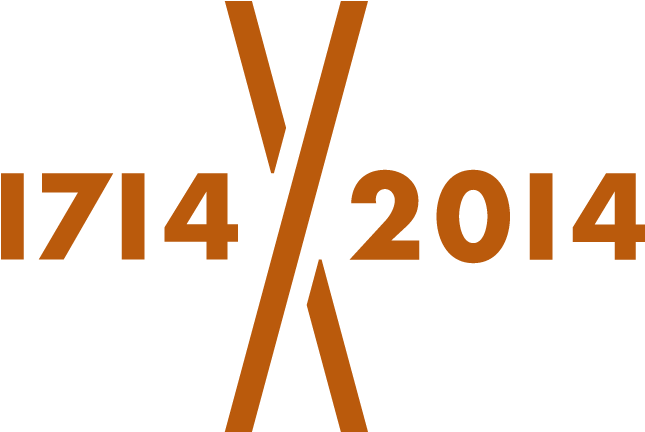 PresentacióL’objectiu dels Espais d’Actualitat és analitzar  el context en què vivim des d’un punt de vista alhora jurídic i social.Per aquest motiu convidem persones rellevants d’aquests àmbits per debatre sobre els nous models socials i altres temes d’interès, com per exemple, el que ens ocupa en aquesta sessió. El 27 de febrer del 2015 es va aprovar el Reial decret llei 1/2015, pel qual es regula el mecanisme de segona oportunitat per a les persones físiques no empresàries. L’exposició de motius posa de relleu la situació de recessió econòmica que continuen patint molts ciutadans. Encaminat a les persones físiques empresàries que han experimentat un fracàs econòmic, s’aprova el mecanisme de la segona oportunitat, que els permetrà emprendre nous projectes professionals sense haver de suportar el pes d’un deute.Desprès d’un any de l’aprovació del Reial decret 1/2015, en aquesta sessió disposarem del testimoni de diferents experts en la matèria per fer un balanç de l’aplicació pràctica del mecanisme de segona oportunitat. Destinataris- Professionals de l’àmbit de la justícia- Professionals de l’àmbit universitari- Altres persones interessadesProgramaDimecres 9 de novembre de 201617 hPresentacióCarles Mundó BlanchConseller de JustíciaGabriel Capilla VidalDirector del Centre d’Estudis Jurídics i Formació Especialitzada17.10 hTaula rodonaBalanç d’un any de la segona oportunitat de la persona física no empresàriaModera: Jaume Alonso-CuevillasCatedràtic de dret processal de la Universitat de BarcelonaIgnacio Pla VidalVicesecretari de l’Asociación Nacional de Establecimientos Financieros de CréditoRodrigo Cabedo GregoriVocal de la Comissió Gestora del Col·legi d’Economistes de CatalunyaÁngel Serrano de NicolásNotari. Notaria Ángel Serrano de NicolásOriol Rusca NadalDegà de l’Il·lustre Col·legi d’Advocats de BarcelonaCarlos Puigcerver AsorMagistrat del Jutjat de 1a Instància núm. 50 de Barcelona18.30 h	Col·loqui19 hFi de la sessióCertificatEs lliurarà un certificat a les persones que assisteixin a la conferència.Lloc de realitzacióCentre d’Estudis Jurídics i Formació EspecialitzadaCarrer d’Ausiàs Marc, 4008010 BarcelonaSala d’actesInscripció a la sessióUs podeu inscriure a la sessió mitjançant la inscripció en línia fins al 6 de novembre de 2016.Retransmissió La conferència s’enregistrarà i, a partir de l’11 de novembre, els vídeos es podran veure a cejfe.tv [http://www.cejfe.tv].Codi de l’activitat 7/2/1/2016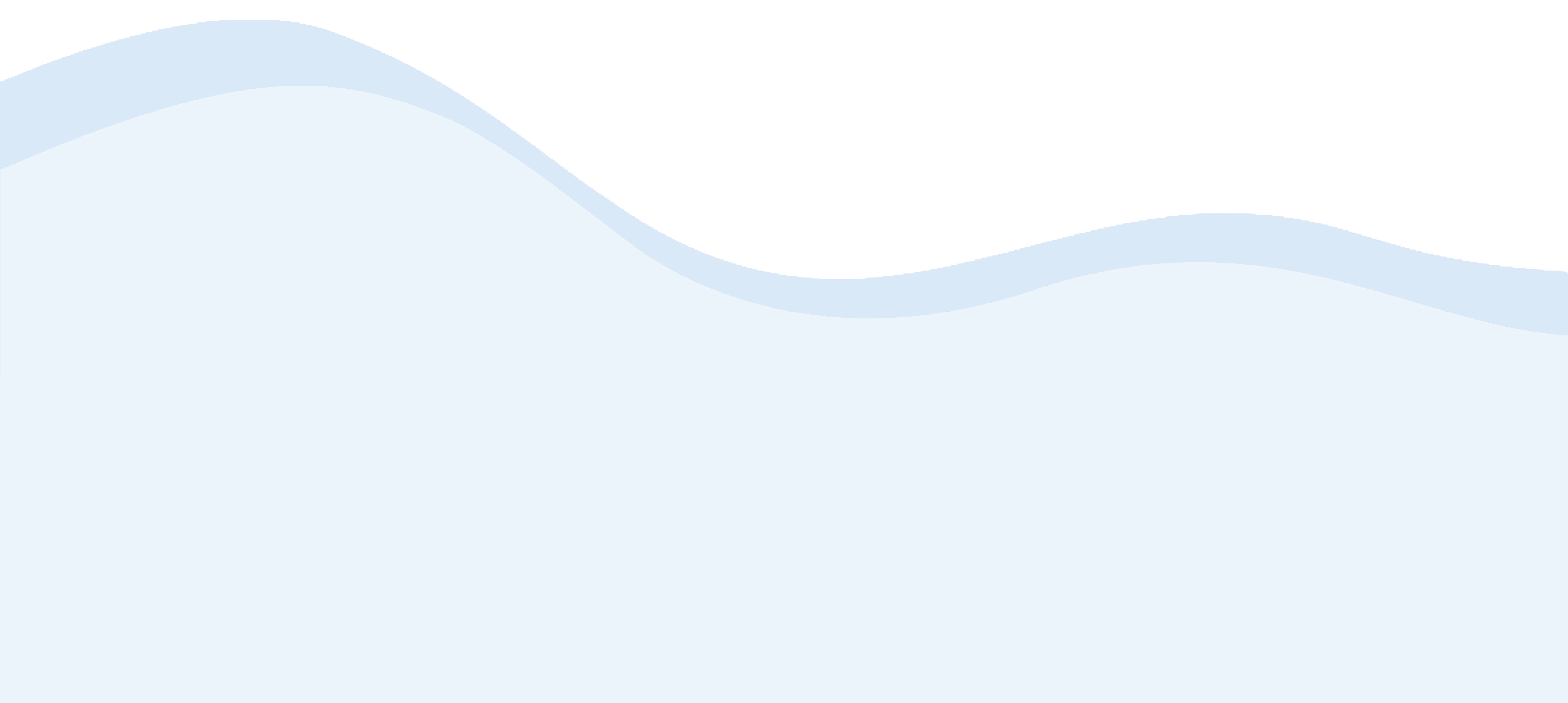 